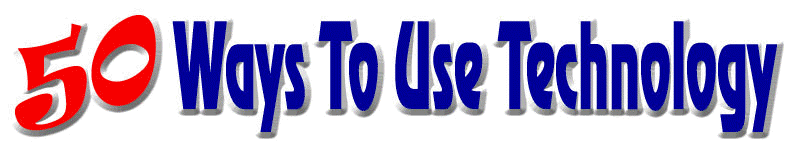 Take a survey and chart the resultsCollect information about define the differences graphically—the heights of the tallest roller coasters 13.Make a "real world" budget to learn about income, purchasing, and consumer scienceDo a "reality check" for a "dream car" or "dream house" by calculating payments with varied interest 14.rates15.Strategize for a fund-raiser by working with supply, demand, and price 16.Build a class "contact list" for homework help and information sharingKeep an updated inventory of class materials and resourcesMeasure and record data to show cumulative results—"Hands Across the Class" or a "Dance-a-Thon"InternetGo on an Internet Scavenger HuntExplore places you could never visit through streaming videoInvestigate any situation through a WebQuest—created by someone else or you can create your own 22.Track data—the weather over time, or in different places, or changes in the Stock MarketStart the day or week with "Current Events," even in a content area, from major news sourcesWatch or join an adventure onlineContribute to a research team—student data contributions and tracking are used for many projects 26.Research what happened the day you were born27.Play a role in an online simulation—there is even a United Nations simulation for Middle School 28.Test your knowledge with daily quizzes—the National Geography Bee posts new questions daily29.Become a "Jason Project" member 30.Follow the IditarodEmailAsk an expert or an author for his or her opinion or insight on a topic you are studyingBecome an "e-pal" to someone anywhere in the worldContact your Congressional Representative, Senators, or state officials with your concerns or questions 34.Share your expertise or opinion, or post a question on a message boardInitiate a friendly competition in reading or physical fitness activities with another class or school and 35.share resultsPresentation SoftwarePull group work together in a class presentation with each group having a few slides in a presentationCompile information into a common format—"Math Formulas We Use" created by and for students 38.Record "class info and rules" for new student orientationMake a digital "memory book" for the yearDigital CameraCapture the moment—class presentations, field trips, or activities! 41.Provide supporting "evidence" in a project or reportDigital VideoDocument processes for use and review—lab equipment and proceduresRecord a class project or event, such as a field trip or guest speaker, for further learning activities 44.Create a "newscast" of some event—current or historical—students presenting the informationWeb Page45.Design a web page or site to direct students’ learning activities in a class or for a project 46.Upload a page with results of students’ work—art, maps, or even digital presentations 47.Share the results of student investigations by posting results on the WebUse web page creation software to create a portfolio on a CD-ROMVideoconferencingConverse and collaborate with another class on a projectTake a course, in real time, from an instructor and with other students at various locationsLesson Closure: http://edc448uri.wikispaces.com/file/view/40_ways_to_leave_a_lesson.pdfLesson Closure with Examples or 40 Ways to Leave a LessonCLOSURE - what the instructor does to facilitate wrap-up at the end of the lesson - it is a quick review, to remind students what it was that they have learned (or should have learned) and allows you to see where the students are to assist you in planning for the next lesson.The intellectual work should be done by the students – not the instructor summarizing for the students and telling them what they learned.  Closure allows students to summarize main ideas, evaluate class processes,answer questions posed at the beginning of the lesson, and link to both the past and the future.  Closure is an opportunity for formative assessment and helps the instructor decide:if additional practice is neededwhether you need to re-teachwhether you can move on to the next part of the lessonClosure comes in the form of information from students about what they learned during the class; for example, a restatement of the instructional purpose. This information then provides a knowledge of the results for the teacher, i.e., did you teach what you intended to teach and have the students learned what you intended to have them learn?Lesson Closing in a nutshell – can be one or some combination of the purposes below. It should be a meaningful end to the lesson.Reviewing the key points of the lesson.Giving students opportunities to draw conclusions from the lesson.Describing when the students can use this new information.Previewing future lessons.Demonstrating student’s problem-solving process.Exhibiting student learning.Creating a smooth transition from one lesson to the next lesson.Title SynopsisCornell NotesNotes can be used in a variety of ways. Completing the summary, checking with a partner for completeness, comparing to teacher’s idea of what the key ideas were.http://coe.jmu.edu/learningtoolbox/cornellnotes.htmlJournal EntryEach day students write about 2 things they learned (use of a journal could incorporate most of these other closure examples) http://content.scholastic.com/browse/article.jsp?id=3583Exit PassStudent must answer in writing questions or reflect in some way about the learning before being allowed to leave the room. Math example – work a question from the material covered during the lesson, use asformative assessment for the following day, sort into piles: got it/ didn’t get it or minor errors / conceptualerrors Examples☺ I really understood this idea…_ I have a few questions about… before I can say I understand_ I don’t even know where to start on …! I am excited about…: I’d like to learn more about…? a questions I have is… This point is really clearOne thing that squares with things I already know is… An idea that is still going around in my head is…You’re stuck here until…This is a variation of the exit pass and great for a 90-30 second gap before dismissal. Depending on time, have students discuss the day’s vocabulary and then they have to define one word in their own words, to  you, before they go out the door. If they are having difficulty, have them step to the side and listen to several other students and then try again. This should be framed in good humor, not in a punitive way.Whip AroundStudents quickly and verbally share one thing they learned in the class today. You can have them toss a ball from one to another or just have volunteers. (Caveat – you have to have a safe trusting environment. I have seen this done where kids chose others based on their perception that the student won’t have anything to say.)3-2-1 3 things they learned, 2 things they have a question about, 1 thing they want the instructor to know– post-its, index cards, whateverFishbowlStudent writes one question they have about the topic of this lesson. This can be something for which they know the answer or for which they want an answer. Form an inner and outer circle. Share question with the person in front of you see if they know the answer, switch who is asking question, if time rotate to a new partnerSummaryParagraph What was learned today – be specific with examples!Explain aProcedure Write to an absent student and explain how to ……..Here’s How…Students write a detailed explanation of a procedure - with an example to demonstrate their understanding of the concept. They then give their partner the un-worked example and the detailed instructions and have thepartner work the example from the directions. Then they peer edit the procedures for clarity.Cliff Notes, Jr. Students prepare a “cheat sheet” that would be useful for having during a quiz over the day’s topic.Three W’sStudents discuss or writeWhat did we learn today ?So What ?(relevancy, importance, usefulness)Now What? (how does this fit into what we are learning, does it affect our thinking, can we predict where we are going)Pair / ShareTell the person next to you 2 (3,4,5,…) things you have learned today, then the groups report out. Variation is to have students Think/Write/Pair/ ShareGallery WalkStudents create graphic representations of their learning and post them. Students can either share out the posters or students can move from station to station – writing questions or comments, noting similarities and differences, reflect on what they might do differently if they were to repeat the process.Choose from the Daily DozenStudent choose two questions from a generic list to respond to about the day’s lesson.QuizCould be daily or intermittent. 2-4 questions to show what they learned. Small individual whiteboards work well for a formative assessment and reduces the paperwork. Don’t forget to ask conceptual questions!Thumbs Up /Thumbs downPose some questions that can be answered thumbs up/down/sideways, ask for explanation of the decisions.Quick doodlesDoodle / draw two or three concepts presented in the lesson may include words or numbers.Key IdeasStudents list the key ideas from the lesson and why they were important.“What am I?” (riddles for key terms)Have students construct clues (riddles) about the key terms and quiz partners or the roomJeopardyTeacher gives answer. Students create the question. This works well with dry erase boards.http://www.hardin.k12.ky.us/res_techn/countyjeopardygames.htmBe Alex TrebekStudent poses answer/question to group about lesson –responses should come from other students, not the teacherBe the TeacherStudents present three key ideas they think everyone should have learned. Could be done with a group or individually –responses can be either oral or written.The Five W’sStudents explain the who, what, where, when, why and how of the lesson.Credit CardsStudents are given an index card and required to state the lesson’s objective and if they feel that objective was met. Credit given for participating.PostcardStudents are given an index card and they write a postcard to their parents explaining the day’s lesson.Pros and ConsStudents list pros and cons of the issue discussed in class (might be a challenge in a math class.)So What’s Up With ….?Students raise questions about something they either were unsure about or need clarification. Can be done orally or written.Quiz MasterStudents prepare a short quiz (+ 5 questions with answers) At least 2 of the questions must start How…? or Why…?Journal Entry Each day students write about 2 things they learned (use of a journal could incorporatemost of these other closure examples.)I Care Why? Students explain relevancy of the concept to their life or how they might use it.It Fits Where?Students create a “time line “ of the concepts taught (sequence the concepts) or explain a connection to something else they know.Element of SurpriseStudents receive an envelope containing a card with a word or phrase selected by the teacher. Students discuss the concept and list the content-specific vocabulary necessary to discuss it.Numbered Heads TogetherStudents in groups of up to five are numbered sequentially. As a group they create a list of 3-5 things learned in the lesson and then the teacher calls one number from each group to report to the classsomething they learned.We Learned What?Students write open ended questions on index cards. Two students are selected to come forward. The first student draws a question card and poses the question to the class. After the class discusses the question andanswers with their partner - the second student draws a student name card to respond to the question. (Thesequestions could also be used to launch the next day’s lesson.)We’re Going Where?Students predict the topic of tomorrow’s lesson – be sure to refer to the predictions the next day as either an opener or in closure.It Looks Like ThisAn actual object or model that directly relates to the lesson is shown and students explain how it connects to the day’s concept.Sell It To UsWrite a jingle that explains the main idea of the lesson.CommercialStudents write a 1 – 2 minute commercial to use at home when asked, “What happened in math class today?”4 box synecticsSynectics connect unrelated ideas through metaphor. Students have a sheet with four boxes. In each box is a stem. Solving equations in like eating and orange because…” “Solving equations is like driving a carbecause…”Resources usedwww.eduref.org/Virtual/Lessons/Guide.shtmlEducators Reference Desk, How to write a lesson PlanWinning Through Student Participation in Lesson Closure. Patricia Wolf and Viola Supon . EDRS (ERIC)Unit Essential Questions	Unit Enduring UnderstandingsCurriculum development Resources/Instructional Materials/Equipment Needed Teacher Resources: Computer with Internet connection, overhead projector, document camera, trade books, handouts, whiteboard with markers, general classroom supplies, posters, teacher made resources, videos, DVDwebsite http://www.123teachme.comTeacher Notes:Have example of a weather forecast in English and in target language. Students should prepare a forecast similar to examples, using target language. Calendar, weather pictures, flashcards. Bingo.InterpretativeStudents will answer questions about family members, food preference s and animals. Presentational modeStudents will role-play and perform a skit using vocabulary words.OCEAN COUNTY WORLD LANGUAGE CURRICULUMOCEAN COUNTY WORLD LANGUAGE CURRICULUMOCEAN COUNTY WORLD LANGUAGE CURRICULUMOCEAN COUNTY WORLD LANGUAGE CURRICULUMOCEAN COUNTY WORLD LANGUAGE CURRICULUMOCEAN COUNTY WORLD LANGUAGE CURRICULUMContent Area: World LanguagesContent Area: World LanguagesContent Area: World LanguagesContent Area: World LanguagesContent Area: World LanguagesContent Area: World LanguagesCourse Title: World LanguageCourse Title: World LanguageCourse Title: World LanguageCourse Title: World LanguageGrade Level: 3Grade Level: 3Unit 1: Everyday ConversationOngoingOngoingUnit 2: In the ClassroomOngoingOngoingUnit 3: CalendarOngoingOngoingUnit 4: Seasons and WeatherOngoingOngoingUnit 5: Family, Animals, & FoodOngoingOngoingUnit 6: Clothing, Body Parts & ColorsOngoingOngoingOCEAN COUNTY WORLD LANGUAGE URRICULUMUnit 1 (Everyday Conversation) OverviewOCEAN COUNTY WORLD LANGUAGE URRICULUMUnit 1 (Everyday Conversation) OverviewOCEAN COUNTY WORLD LANGUAGE URRICULUMUnit 1 (Everyday Conversation) OverviewContent Area: World LanguageContent Area: World LanguageGrade: 3Standard:  7.1 World Languages All students will be able to use a world language in addition toEnglish to engage in meaningful conversation, to understand and interpret spoken and written language, and to present information, concepts, and ideas, while also gaining an understanding ofthe perspectives of other cultures. Through language study, they will make connections with other content areas, compare the language and culture studied with their own, and participate in homeand global communities.Standard:  7.1 World Languages All students will be able to use a world language in addition toEnglish to engage in meaningful conversation, to understand and interpret spoken and written language, and to present information, concepts, and ideas, while also gaining an understanding ofthe perspectives of other cultures. Through language study, they will make connections with other content areas, compare the language and culture studied with their own, and participate in homeand global communities.Standard:  7.1 World Languages All students will be able to use a world language in addition toEnglish to engage in meaningful conversation, to understand and interpret spoken and written language, and to present information, concepts, and ideas, while also gaining an understanding ofthe perspectives of other cultures. Through language study, they will make connections with other content areas, compare the language and culture studied with their own, and participate in homeand global communities.Strand: Novice – Mid Level K-5Strand: Novice – Mid Level K-5Strand: Novice – Mid Level K-5Summary: Students will exchange greetings, farewells, and make introductions. Students will use expressions of courtesy and share their feelings.Primary interdisciplinary connections: Language Arts Literacy, Social Studies, HealthSummary: Students will exchange greetings, farewells, and make introductions. Students will use expressions of courtesy and share their feelings.Primary interdisciplinary connections: Language Arts Literacy, Social Studies, HealthSummary: Students will exchange greetings, farewells, and make introductions. Students will use expressions of courtesy and share their feelings.Primary interdisciplinary connections: Language Arts Literacy, Social Studies, Health21st century themes: All students will develop an understanding of the nature and impact of technology,engineering, technological design, and the designed world, as they relate to the individual, global society,and the universe. For further clarification see NJ World Class Standards Introductions at www.njcccs.org.8.1 Educational Technology All students will use digital tools to access, manage, evaluate, and synthesize information in order to solve problems individually and collaboratively and to create and communicate knowledge.9.1 21st-Century Life & Career Skills All students will demonstrate the creative, critical thinking, collaboration, and problem-solving skills needed to function successfully as both global citizens and workers in diverse ethnic and organizational cultures.21st century themes: All students will develop an understanding of the nature and impact of technology,engineering, technological design, and the designed world, as they relate to the individual, global society,and the universe. For further clarification see NJ World Class Standards Introductions at www.njcccs.org.8.1 Educational Technology All students will use digital tools to access, manage, evaluate, and synthesize information in order to solve problems individually and collaboratively and to create and communicate knowledge.9.1 21st-Century Life & Career Skills All students will demonstrate the creative, critical thinking, collaboration, and problem-solving skills needed to function successfully as both global citizens and workers in diverse ethnic and organizational cultures.21st century themes: All students will develop an understanding of the nature and impact of technology,engineering, technological design, and the designed world, as they relate to the individual, global society,and the universe. For further clarification see NJ World Class Standards Introductions at www.njcccs.org.8.1 Educational Technology All students will use digital tools to access, manage, evaluate, and synthesize information in order to solve problems individually and collaboratively and to create and communicate knowledge.9.1 21st-Century Life & Career Skills All students will demonstrate the creative, critical thinking, collaboration, and problem-solving skills needed to function successfully as both global citizens and workers in diverse ethnic and organizational cultures.Learning TargetsLearning TargetsLearning TargetsContent StandardsStudents communicate using memorized words and phrases to talk about familiar topics related to school, home and the community.Content StandardsStudents communicate using memorized words and phrases to talk about familiar topics related to school, home and the community.Content StandardsStudents communicate using memorized words and phrases to talk about familiar topics related to school, home and the community.NumberCommon Core Standard for MasteryCommon Core Standard for MasteryNumberCommon Core Standard for IntroductionCommon Core Standard for Introduction7.1.NM.A.1Recognize familiar spoken or written words and phrases contained inculturally authentic materials using electronic information sources related totargeted themes.Recognize familiar spoken or written words and phrases contained inculturally authentic materials using electronic information sources related totargeted themes.7.1.NM.A.2Demonstrate comprehension of simple, oral and written directions,commands, and requests through appropriate physical response.Demonstrate comprehension of simple, oral and written directions,commands, and requests through appropriate physical response.7.1.NM.A.3Recognize a few common gestures and cultural practices associated with thetarget culture(s).Recognize a few common gestures and cultural practices associated with thetarget culture(s).7.1.NM.A.4Identify familiar people, places, and objects based on simple oral and/orwritten descriptions.Identify familiar people, places, and objects based on simple oral and/orwritten descriptions.7.1.NM.A.5Demonstrate comprehension of brief oral and written messages using ageandlevel-appropriate, culturally authentic materials on familiar topicsDemonstrate comprehension of brief oral and written messages using ageandlevel-appropriate, culturally authentic materials on familiar topics7.1.NM.B.1Use digital tools to exchange basic information at the word and memorized phraselevel related to self and targeted themes.Use digital tools to exchange basic information at the word and memorized phraselevel related to self and targeted themes.7.1.NM.B.2Give and follow simple oral and written directions, commands, and requests when participating in age-appropriate classroom and cultural activities.Give and follow simple oral and written directions, commands, and requests when participating in age-appropriate classroom and cultural activities.7.1.NM.B.3Imitate appropriate gestures and intonation of the target culture(s)/languageduring greetings, leave-takings, and daily interactions.Imitate appropriate gestures and intonation of the target culture(s)/languageduring greetings, leave-takings, and daily interactions.7.1.NM.B.4Ask and respond to simple questions, make requests, and express preferences using memorized words and phrases.Ask and respond to simple questions, make requests, and express preferences using memorized words and phrases.7.1.NM.B.5Exchange information using words, phrases, and short sentences practiced in class on familiar topics or on topics studied in other content areas.Exchange information using words, phrases, and short sentences practiced in class on familiar topics or on topics studied in other content areas.7.1.NM.C.2Imitate, recite, and/or dramatize simple poetry, rhymes, songs, and skits.Imitate, recite, and/or dramatize simple poetry, rhymes, songs, and skits.7.1.NM.C.3Copy/write words, phrases, or simple guided texts on familiar topics.Copy/write words, phrases, or simple guided texts on familiar topics.7.1.NM.C.4Present information from age- and level-appropriate, culturally authentic materials orally or in writing.Present information from age- and level-appropriate, culturally authentic materials orally or in writing.7.1.NM.C.5Name and label tangible cultural products and imitate cultural practices from the target culture(s).Name and label tangible cultural products and imitate cultural practices from the target culture(s).Unit Essential Questions:How do you introduce yourself and use polite expressions?How do you greet and leave others?Unit Essential Questions:How do you introduce yourself and use polite expressions?How do you greet and leave others?Unit Enduring UnderstandingsStudents will understand that…Words meaning “my name is;” “How are you?” and etc., using word cards to converseHello and goodbye with common gesturesUnit ObjectivesStudents will know…Students will greet and introduce themselves to others.Use correct leave taking phrases.Ask how others are. InterpretativeStudents will listen to information about appropriate greeting, introductions and leave takingsAnswer questions about their being or health.Presentational modeStudents will role-play giving appropriate greetings, introductions and leave takings.Unit ObjectivesStudents will know…Students will greet and introduce themselves to others.Use correct leave taking phrases.Ask how others are. InterpretativeStudents will listen to information about appropriate greeting, introductions and leave takingsAnswer questions about their being or health.Presentational modeStudents will role-play giving appropriate greetings, introductions and leave takings.Unit ObjectivesStudents will be able to…Give appropriate verbal answers in the target language.Evidence of LearningFormative AssessmentsClass ParticipationTeacher ObservationExit ticketSummative AssessmentsProjects, Oral presentationsModifications (ELLs, Special Education, Gifted and Talented)Seating arrangements to meet IEP requirements and enhance teacher to student interaction and instruction.Cooperative Learning groupsMultiple intelligences to meet all types of learnersReview and make necessary IEP modifications/504 planDifferentiated instructional strategies  http://daretodifferentiate.wikispaces.com/file/view/Differentiation- low%26high+prep+ways.docModifications (ELLs, Special Education, Gifted and Talented)Seating arrangements to meet IEP requirements and enhance teacher to student interaction and instruction.Cooperative Learning groupsMultiple intelligences to meet all types of learnersReview and make necessary IEP modifications/504 planDifferentiated instructional strategies  http://daretodifferentiate.wikispaces.com/file/view/Differentiation- low%26high+prep+ways.docCurriculum development Resources/Instructional Materials/Equipment Needed Teacher Resources: Computer with Internet connection, overhead projector, document camera, trade books, handouts, whiteboard with markers, general classroom supplies, posters, teacher made resources, videos, DVD,Curriculum development Resources/Instructional Materials/Equipment Needed Teacher Resources: Computer with Internet connection, overhead projector, document camera, trade books, handouts, whiteboard with markers, general classroom supplies, posters, teacher made resources, videos, DVD,Teacher Notes:Teacher will model conversation. Students will partner up or use puppets to role-play. Watch videos/DVDs.50 Ways to Use Technology: http://www.classroomtech.org/integration/50ways.htmEach of the activities below can be used by teachers for their classes, but imagine how much more powerful they might be if students worked on these as class projects, under a teacher's direction. There are substantial opportunities for classroom creativity, student ownership, and integrating technology into the curriculum.This information is available in Adobe Acrobat format (.pdf) for easy printing.Word Processing (with graphics and draw tools)Compose a story/news article/book review and illustrate it with clip art or graphicsExpand vocabulary within any written work using the thesaurus in your word processing application 3.Create a resume for any famous person in historyCompare and contrast any two (or more) things using a Venn diagramPlan steps or activities with a concept web or map—or use special software designed for this purpose 6.Devise a character comparison chart in table formatUse a table to generate timelines for projects or to record historical eventsDesign a postcard highlighting your school, local community, or Ohio (for the bicentennial!) 9.Publish a class or grade "newspaper" or student-produced newsletter or flyerSpreadsheets and Databases10.Document progress for a unit or an activity in your classOCEAN COUNTY WORLD LANGUAGE URRICULUMUnit 2 (In the Classroom) OverviewOCEAN COUNTY WORLD LANGUAGE URRICULUMUnit 2 (In the Classroom) OverviewContent Area: World Language	Grade: 3Content Area: World Language	Grade: 3Standard:  7.1 World Languages All students will be able to use a world language in addition toEnglish to engage in meaningful conversation, to understand and interpret spoken and written language, and to present information, concepts, and ideas, while also gaining an understanding of the perspectives of other cultures. Through language study, they will make connections with other content areas, compare the language and culture studied with their own, and participate in homeand global communities.Standard:  7.1 World Languages All students will be able to use a world language in addition toEnglish to engage in meaningful conversation, to understand and interpret spoken and written language, and to present information, concepts, and ideas, while also gaining an understanding of the perspectives of other cultures. Through language study, they will make connections with other content areas, compare the language and culture studied with their own, and participate in homeand global communities.Strand: Novice – Mid Level K-5Strand: Novice – Mid Level K-5Summary: Students will exchange greetings, farewells, and make introductions. Students will use expressions of courtesy and share their feelings.Primary interdisciplinary connections: Language Arts Literacy, MathSummary: Students will exchange greetings, farewells, and make introductions. Students will use expressions of courtesy and share their feelings.Primary interdisciplinary connections: Language Arts Literacy, Math21st century themes: All students will develop an understanding of the nature and impact of technology,engineering, technological design, and the designed world, as they relate to the individual, global society, and the universe. For further clarification see NJ World Class Standards Introductions at www.njcccs.org.8.1 Educational Technology All students will use digital tools to access, manage, evaluate, and21st century themes: All students will develop an understanding of the nature and impact of technology,engineering, technological design, and the designed world, as they relate to the individual, global society, and the universe. For further clarification see NJ World Class Standards Introductions at www.njcccs.org.8.1 Educational Technology All students will use digital tools to access, manage, evaluate, andsynthesize information in order to solve problems individually and collaboratively and to create andcommunicate knowledge.9.1 21st-Century Life & Career Skills All students will demonstrate the creative, critical thinking, collaboration, and problem-solving skills needed to function successfully as both global citizens and workers in diverse ethnic and organizational cultures.synthesize information in order to solve problems individually and collaboratively and to create andcommunicate knowledge.9.1 21st-Century Life & Career Skills All students will demonstrate the creative, critical thinking, collaboration, and problem-solving skills needed to function successfully as both global citizens and workers in diverse ethnic and organizational cultures.Learning TargetsLearning TargetsContent StandardsStudents communicate using memorized words and phrases to talk about familiar topics related to school, home and the community.Content StandardsStudents communicate using memorized words and phrases to talk about familiar topics related to school, home and the community.NumberCommon Core Standard for MasteryNumberCommon Core Standard for Introduction7.1.NM.A.1Recognize familiar spoken or written words and phrases contained inculturally authentic materials using electronic information sources related totargeted themes.7.1.NM.A.2Demonstrate comprehension of simple, oral and written directions,commands, and requests through appropriate physical response.7.1.NM.A.3Recognize a few common gestures and cultural practices associated with thetarget culture(s).7.1.NM.A.4Identify familiar people, places, and objects based on simple oral and/orwritten descriptions.7.1.NM.A.5Demonstrate comprehension of brief oral and written messages using ageandlevel-appropriate, culturally authentic materials on familiar topics7.1.NM.B.1Use digital tools to exchange basic information at the word and memorized phraselevel related to self and targeted themes.7.1.NM.B.2Give and follow simple oral and written directions, commands, and requests when participating in age-appropriate classroom and cultural activities.7.1.NM.B.3Imitate appropriate gestures and intonation of the target culture(s)/languageduring greetings, leave-takings, and daily interactions.7.1.NM.B.4Ask and respond to simple questions, make requests, and express preferences using memorized words and phrases.7.1.NM.B.5Exchange information using words, phrases, and short sentences practiced in class on familiar topics or on topics studied in other content areas.7.1.NM.C.2Imitate, recite, and/or dramatize simple poetry, rhymes, songs, and skits.7.1.NM.C.3Copy/write words, phrases, or simple guided texts on familiar topics.7.1.NM.C.4Present information from age- and level-appropriate, culturally authentic materials orally or in writing.7.1.NM.C.5Name and label tangible cultural products and imitate cultural practices from the target culture(s).What are names for classroom objects?How do you request someone to do something?Students will understand that…Use of “This is …”How to make requests using vocabulary cards.Unit Objectives Students will know… Interpersonal modeName classroom objects.Ask questions about people and objects. Interpretative modeUnderstand and respond to commandsand directions. Presentational modeStudents will hold up an object and match to word.Unit ObjectivesStudents will be able to…Give appropriate verbal answers in the target language.Evidence of LearningFormative AssessmentsClass ParticipationTeacher ObservationExit ticketSummative AssessmentsProjects, Oral presentationsModifications (ELLs, Special Education, Gifted and Talented)Seating arrangements to meet IEP requirements and enhance teacher to student interaction and instruction.Cooperative Learning groupsMultiple intelligences to meet all types of learnersReview and make necessary IEP modifications/504 planDifferentiated instructional strategiesCurriculum development Resources/Instructional Materials/Equipment Needed Teacher Resources: Computer with Internet connection, overhead projector, document camera, trade books, handouts, whiteboard withmarkers, general classroom supplies, posters, teacher made resources, videos, DVD, websitehttp://www.123teachme.comTeacher Notes:Play game “Toca”.Label classroom objects. Play “Simon dice”.Video tape lessonsdownload coloring page from www.enchantedlearning.comOCEAN COUNTY WORLD LANGUAGE CURRICULUMOCEAN COUNTY WORLD LANGUAGE CURRICULUMUnit 3 (Calendar) OverviewUnit 3 (Calendar) OverviewContent Area: World Language	Grade: 3Content Area: World Language	Grade: 3Standard:  7.1 World Languages All students will be able to use a world language in addition toEnglish to engage in meaningful conversation, to understand and interpret spoken and written language, and to present information, concepts, and ideas, while also gaining an understanding of the perspectives of other cultures. Through language study, they will make connections with other content areas, compare the language and culture studied with their own, and participate in homeand global communities.Standard:  7.1 World Languages All students will be able to use a world language in addition toEnglish to engage in meaningful conversation, to understand and interpret spoken and written language, and to present information, concepts, and ideas, while also gaining an understanding of the perspectives of other cultures. Through language study, they will make connections with other content areas, compare the language and culture studied with their own, and participate in homeand global communities.Strand: Novice – Mid Level K-5Strand: Novice – Mid Level K-5SummaryStudents will identify the days of the week, months, numbers to 100, and answer age related expressions. Students will compare and contrast cultural differences in writing date and celebrating birthdays.Primary interdisciplinary connections: Mathematics, Language Arts Literacy, Social Studies21st century themes:All students will develop an understanding of the nature and impact of technology,engineering, technological design, and the designed world, as they relate to the individual, global society,and the universe. For further clarification see NJ World Class Standards Introductions at www.njcccs.org.8.1 Educational Technology All students will use digital tools to access, manage, evaluate, and synthesize information in order to solve problems individually and collaboratively and to create and communicate knowledge.9.1 21st-Century Life & Career Skills All students will demonstrate the creative, critical thinking, collaboration, and problem-solving skills needed to function successfully as both global citizens and workers in diverse ethnic and organizational cultures.SummaryStudents will identify the days of the week, months, numbers to 100, and answer age related expressions. Students will compare and contrast cultural differences in writing date and celebrating birthdays.Primary interdisciplinary connections: Mathematics, Language Arts Literacy, Social Studies21st century themes:All students will develop an understanding of the nature and impact of technology,engineering, technological design, and the designed world, as they relate to the individual, global society,and the universe. For further clarification see NJ World Class Standards Introductions at www.njcccs.org.8.1 Educational Technology All students will use digital tools to access, manage, evaluate, and synthesize information in order to solve problems individually and collaboratively and to create and communicate knowledge.9.1 21st-Century Life & Career Skills All students will demonstrate the creative, critical thinking, collaboration, and problem-solving skills needed to function successfully as both global citizens and workers in diverse ethnic and organizational cultures.Learning TargetsLearning TargetsContent StandardsStudents communicate using memorized words and phrases to talk about familiar topics related to school, home and the community.Content StandardsStudents communicate using memorized words and phrases to talk about familiar topics related to school, home and the community.NumberCommon Core Standard for MasteryNumberCommon Core Standard for Introduction7.1.NM.A.1Recognize familiar spoken or written words and phrases contained inculturally authentic materials using electronic information sources related totargeted themes.7.1.NM.A.2Demonstrate comprehension of simple, oral and written directions,commands, and requests through appropriate physical response.7.1.NM.A.3Recognize a few common gestures and cultural practices associated with thetarget culture(s).7.1.NM.A.4Identify familiar people, places, and objects based on simple oral and/orwritten descriptions.7.1.NM.A.5Demonstrate comprehension of brief oral and written messages using ageandlevel-appropriate, culturally authentic materials on familiar topics7.1.NM.B.1Use digital tools to exchange basic information at the word and memorized phraselevel related to self and targeted themes.7.1.NM.B.2Give and follow simple oral and written directions, commands, and requests when participating in age-appropriate classroom and cultural activities.Give and follow simple oral and written directions, commands, and requests when participating in age-appropriate classroom and cultural activities.7.1.NM.B.3Imitate appropriate gestures and intonation of the target culture(s)/languageduring greetings, leave-takings, and daily interactions.Imitate appropriate gestures and intonation of the target culture(s)/languageduring greetings, leave-takings, and daily interactions.7.1.NM.B.4Ask and respond to simple questions, make requests, and express preferences using memorized words and phrases.Ask and respond to simple questions, make requests, and express preferences using memorized words and phrases.7.1.NM.B.5Exchange information using words, phrases, and short sentences practiced in class on familiar topics or on topics studied in other content areas.Exchange information using words, phrases, and short sentences practiced in class on familiar topics or on topics studied in other content areas.7.1.NM.C.2Imitate, recite, and/or dramatize simple poetry, rhymes, songs, and skits.Imitate, recite, and/or dramatize simple poetry, rhymes, songs, and skits.7.1.NM.C.3Copy/write words, phrases, or simple guided texts on familiar topics.Copy/write words, phrases, or simple guided texts on familiar topics.7.1.NM.C.4Present information from age- and level-appropriate, culturally authentic materials orally or in writing.Present information from age- and level-appropriate, culturally authentic materials orally or in writing.7.1.NM.C.5Name and label tangible cultural products and imitate cultural practices from the target culture(s).Name and label tangible cultural products and imitate cultural practices from the target culture(s).Unit Essential QuestionsWhat information can you get from a calendar?How old are you?How do we use numbers?Unit Essential QuestionsWhat information can you get from a calendar?How old are you?How do we use numbers?Unit Enduring UnderstandingsStudents will understand that…Students will name days of the week, months of the year and give the date.Students will use numbers to count, name the date and tell their age.Unit Objectives Students will know… InterpersonalCount orally up to 100.Identify the months of the year, the days of the week and today’s date.Identify their birthday on a calendar.Identify holidays during the year. InterpretativeUnderstand and answer questions about numbers. Understand that certain countries have the week beginning with Monday andending with Sunday. The days of the week are not capitalized for Spanish. Whenwriting the date, the month and day are reversed for Spanish. Hispanics celebratetheir saint’s day as well as birthday.Compare and contrast how the date is written in the target language and English.Answer questions about the date. PresentationalPlay games involving numbers.Write the date on a sentence strip.Unit Objectives Students will know… InterpersonalCount orally up to 100.Identify the months of the year, the days of the week and today’s date.Identify their birthday on a calendar.Identify holidays during the year. InterpretativeUnderstand and answer questions about numbers. Understand that certain countries have the week beginning with Monday andending with Sunday. The days of the week are not capitalized for Spanish. Whenwriting the date, the month and day are reversed for Spanish. Hispanics celebratetheir saint’s day as well as birthday.Compare and contrast how the date is written in the target language and English.Answer questions about the date. PresentationalPlay games involving numbers.Write the date on a sentence strip.Unit ObjectivesStudents will be able to…Give appropriate verbal answers in the target language.Evidence of LearningFormative AssessmentsClass ParticipationTeacher ObservationExit ticketSummative AssessmentsProjects, Oral presentationsModifications (ELLs, Special Education, Gifted and Talented)Seating arrangements to meet IEP requirements and enhance teacher to student interaction and instruction.Cooperative Learning groupsMultiple intelligences to meet all types of learnersReview and make necessary IEP modifications/504 planDifferentiated instructional strategiesCurriculum development Resources/Instructional Materials/Equipment Needed Teacher Resources: Computer with Internet connection, overhead projector, document camera, trade books, handouts, whiteboard withmarkers, general classroom supplies, posters, teacher made resources, videos, DVDwebsite http://www.123teachme.comwww.enchantedlearning.comTeacher Notes:Calendar, bingo boards, chips. Play game Trece. Make items associated with special days/holidays. Books about special days/holidays.OCEAN COUNTY WORLD LANGUAGE URRICULUMUnit 4 (Seasons & Weather) OverviewOCEAN COUNTY WORLD LANGUAGE URRICULUMUnit 4 (Seasons & Weather) OverviewOCEAN COUNTY WORLD LANGUAGE URRICULUMUnit 4 (Seasons & Weather) OverviewContent Area: World Language	Grade: 3Content Area: World Language	Grade: 3Content Area: World Language	Grade: 3Standard:  7.1 World Languages All students will be able to use a world language in addition toEnglish to engage in meaningful conversation, to understand and interpret spoken and written language, and to present information, concepts, and ideas, while also gaining an understanding ofthe perspectives of other cultures. Through language study, they will make connections with othercontent areas, compare the language and culture studied with their own, and participate in home and global communities.Standard:  7.1 World Languages All students will be able to use a world language in addition toEnglish to engage in meaningful conversation, to understand and interpret spoken and written language, and to present information, concepts, and ideas, while also gaining an understanding ofthe perspectives of other cultures. Through language study, they will make connections with othercontent areas, compare the language and culture studied with their own, and participate in home and global communities.Standard:  7.1 World Languages All students will be able to use a world language in addition toEnglish to engage in meaningful conversation, to understand and interpret spoken and written language, and to present information, concepts, and ideas, while also gaining an understanding ofthe perspectives of other cultures. Through language study, they will make connections with othercontent areas, compare the language and culture studied with their own, and participate in home and global communities.Strand: Novice – Mid Level K-5Strand: Novice – Mid Level K-5Strand: Novice – Mid Level K-5Summary: Students will identify seasons and give description of weather at that time of year.Students will give a description of the weather for that day.Primary interdisciplinary connections: Mathematics, Language Arts Literacy, Science, HealthSummary: Students will identify seasons and give description of weather at that time of year.Students will give a description of the weather for that day.Primary interdisciplinary connections: Mathematics, Language Arts Literacy, Science, HealthSummary: Students will identify seasons and give description of weather at that time of year.Students will give a description of the weather for that day.Primary interdisciplinary connections: Mathematics, Language Arts Literacy, Science, Health21st century themes:All students will develop an understanding of the nature and impact of technology,engineering, technological design, and the designed world, as they relate to the individual, global society,and the universe. For further clarification see NJ World Class Standards Introductions at www.njcccs.org.8.1 Educational Technology All students will use digital tools to access, manage, evaluate, and synthesize information in order to solve problems individually and collaboratively and to create and communicate knowledge.9.1 21st-Century Life & Career Skills All students will demonstrate the creative, critical thinking, collaboration, and problem-solving skills needed to function successfully as both global citizens and workers in diverse ethnic and organizational cultures.21st century themes:All students will develop an understanding of the nature and impact of technology,engineering, technological design, and the designed world, as they relate to the individual, global society,and the universe. For further clarification see NJ World Class Standards Introductions at www.njcccs.org.8.1 Educational Technology All students will use digital tools to access, manage, evaluate, and synthesize information in order to solve problems individually and collaboratively and to create and communicate knowledge.9.1 21st-Century Life & Career Skills All students will demonstrate the creative, critical thinking, collaboration, and problem-solving skills needed to function successfully as both global citizens and workers in diverse ethnic and organizational cultures.21st century themes:All students will develop an understanding of the nature and impact of technology,engineering, technological design, and the designed world, as they relate to the individual, global society,and the universe. For further clarification see NJ World Class Standards Introductions at www.njcccs.org.8.1 Educational Technology All students will use digital tools to access, manage, evaluate, and synthesize information in order to solve problems individually and collaboratively and to create and communicate knowledge.9.1 21st-Century Life & Career Skills All students will demonstrate the creative, critical thinking, collaboration, and problem-solving skills needed to function successfully as both global citizens and workers in diverse ethnic and organizational cultures.Learning TargetsLearning TargetsLearning TargetsContent StandardsStudents communicate using memorized words and phrases to talk about familiar topics related to school, home and the community.Content StandardsStudents communicate using memorized words and phrases to talk about familiar topics related to school, home and the community.Content StandardsStudents communicate using memorized words and phrases to talk about familiar topics related to school, home and the community.NumberCommon Core Standard for MasteryCommon Core Standard for MasteryNumberCommon Core Standard for IntroductionCommon Core Standard for Introduction7.1.NM.A.1Recognize familiar spoken or written words and phrases contained inculturally authentic materials using electronic information sources related totargeted themes.Recognize familiar spoken or written words and phrases contained inculturally authentic materials using electronic information sources related totargeted themes.7.1.NM.A.2Demonstrate comprehension of simple, oral and written directions,commands, and requests through appropriate physical response.Demonstrate comprehension of simple, oral and written directions,commands, and requests through appropriate physical response.7.1.NM.A.3Recognize a few common gestures and cultural practices associated with thetarget culture(s).Recognize a few common gestures and cultural practices associated with thetarget culture(s).7.1.NM.A.4Identify familiar people, places, and objects based on simple oral and/orwritten descriptions.Identify familiar people, places, and objects based on simple oral and/orwritten descriptions.7.1.NM.A.5Demonstrate comprehension of brief oral and written messages using ageandlevel-appropriate, culturally authentic materials on familiar topicsDemonstrate comprehension of brief oral and written messages using ageandlevel-appropriate, culturally authentic materials on familiar topics7.1.NM.B.1Use digital tools to exchange basic information at the word and memorized phraselevel related to self and targeted themes.Use digital tools to exchange basic information at the word and memorized phraselevel related to self and targeted themes.7.1.NM.B.2Give and follow simple oral and written directions, commands, and requests when participating in age-appropriate classroom and cultural activities.Give and follow simple oral and written directions, commands, and requests when participating in age-appropriate classroom and cultural activities.7.1.NM.B.3Imitate appropriate gestures and intonation of the target culture(s)/languageduring greetings, leave-takings, and daily interactions.Imitate appropriate gestures and intonation of the target culture(s)/languageduring greetings, leave-takings, and daily interactions.7.1.NM.B.4Ask and respond to simple questions, make requests, and express preferences using memorized words and phrases.Ask and respond to simple questions, make requests, and express preferences using memorized words and phrases.7.1.NM.B.5Exchange information using words, phrases, and short sentences practiced in class on familiar topics or on topics studied in other content areas.Exchange information using words, phrases, and short sentences practiced in class on familiar topics or on topics studied in other content areas.7.1.NM.C.1Use basic information at the word and memorized-phrase level to create a multimedia- rich presentation on targeted themes to be shared virtually with a target languageUse basic information at the word and memorized-phrase level to create a multimedia- rich presentation on targeted themes to be shared virtually with a target languageaudience.audience.7.1.NM.C.2Imitate, recite, and/or dramatize simple poetry, rhymes, songs, and skits.Imitate, recite, and/or dramatize simple poetry, rhymes, songs, and skits.7.1.NM.C.3Copy/write words, phrases, or simple guided texts on familiar topics.Copy/write words, phrases, or simple guided texts on familiar topics.7.1.NM.C.4Present information from age- and level-appropriate, culturally authentic materials orally or in writing.Present information from age- and level-appropriate, culturally authentic materials orally or in writing.7.1.NM.C.5Name and label tangible cultural products and imitate cultural practices from the target culture(s).Name and label tangible cultural products and imitate cultural practices from the target culture(s).Unit Essential QuestionsWhat are the seasons and how are they different?What are the conditions of the weather?Unit Essential QuestionsWhat are the seasons and how are they different?What are the conditions of the weather?Unit Enduring UnderstandingsStudents will understand that…Seasons are spring, summer, autumn and winter and they are different by temperature and precipitation.Weather will be different by region, temperature and precipitation.Unit Objectives Students will know… InterpersonalStudents will use vocabulary to discuss weatherand seasons. InterpretativeStudents will answer questions to describe weather and compare seasons.Presentational modeStudents will match clothing, weather and objects needed for a season.Student will give the weather report.Unit Objectives Students will know… InterpersonalStudents will use vocabulary to discuss weatherand seasons. InterpretativeStudents will answer questions to describe weather and compare seasons.Presentational modeStudents will match clothing, weather and objects needed for a season.Student will give the weather report.Unit ObjectivesStudents will be able to…Give appropriate verbal answers in the target language.Evidence of LearningFormative AssessmentsClass ParticipationTeacher Observation• Exit ticketSummative AssessmentsProjects, Oral presentationsModifications (ELLs, Special Education, Gifted and Talented)Seating arrangements to meet IEP requirements and enhance teacher to student interaction and instruction.Cooperative Learning groupsMultiple intelligences to meet all types of learnersReview and make necessary IEP modifications/504 planDifferentiated instructional strategiesOCEAN COUNTY WORLD LANGUAGE CURRICULUMUnit 5 (Family, Animals & Food) OverviewOCEAN COUNTY WORLD LANGUAGE CURRICULUMUnit 5 (Family, Animals & Food) OverviewOCEAN COUNTY WORLD LANGUAGE CURRICULUMUnit 5 (Family, Animals & Food) OverviewOCEAN COUNTY WORLD LANGUAGE CURRICULUMUnit 5 (Family, Animals & Food) OverviewOCEAN COUNTY WORLD LANGUAGE CURRICULUMUnit 5 (Family, Animals & Food) OverviewContent Area: World Language	Grade: 3Content Area: World Language	Grade: 3Content Area: World Language	Grade: 3Content Area: World Language	Grade: 3Content Area: World Language	Grade: 3Standard:  7.1 World Languages All students will be able to use a world language in addition toEnglish to engage in meaningful conversation, to understand and interpret spoken and written language, and to present information, concepts, and ideas, while also gaining an understanding of the perspectives of other cultures. Through language study, they will make connections with other content areas, compare the language and culture studied with their own, and participate in homeand global communities.Standard:  7.1 World Languages All students will be able to use a world language in addition toEnglish to engage in meaningful conversation, to understand and interpret spoken and written language, and to present information, concepts, and ideas, while also gaining an understanding of the perspectives of other cultures. Through language study, they will make connections with other content areas, compare the language and culture studied with their own, and participate in homeand global communities.Standard:  7.1 World Languages All students will be able to use a world language in addition toEnglish to engage in meaningful conversation, to understand and interpret spoken and written language, and to present information, concepts, and ideas, while also gaining an understanding of the perspectives of other cultures. Through language study, they will make connections with other content areas, compare the language and culture studied with their own, and participate in homeand global communities.Standard:  7.1 World Languages All students will be able to use a world language in addition toEnglish to engage in meaningful conversation, to understand and interpret spoken and written language, and to present information, concepts, and ideas, while also gaining an understanding of the perspectives of other cultures. Through language study, they will make connections with other content areas, compare the language and culture studied with their own, and participate in homeand global communities.Standard:  7.1 World Languages All students will be able to use a world language in addition toEnglish to engage in meaningful conversation, to understand and interpret spoken and written language, and to present information, concepts, and ideas, while also gaining an understanding of the perspectives of other cultures. Through language study, they will make connections with other content areas, compare the language and culture studied with their own, and participate in homeand global communities.Strand: Novice – Mid Level K-5Strand: Novice – Mid Level K-5Strand: Novice – Mid Level K-5Strand: Novice – Mid Level K-5Strand: Novice – Mid Level K-5Summary: This unit will introduce vocabulary for family members and their relationships, food andcommon animals.Summary: This unit will introduce vocabulary for family members and their relationships, food andcommon animals.Summary: This unit will introduce vocabulary for family members and their relationships, food andcommon animals.Summary: This unit will introduce vocabulary for family members and their relationships, food andcommon animals.Summary: This unit will introduce vocabulary for family members and their relationships, food andcommon animals.Primary interdisciplinary connections: ELA, Social Studies, Science, HealthPrimary interdisciplinary connections: ELA, Social Studies, Science, HealthPrimary interdisciplinary connections: ELA, Social Studies, Science, HealthPrimary interdisciplinary connections: ELA, Social Studies, Science, HealthPrimary interdisciplinary connections: ELA, Social Studies, Science, Health21st century themes: All students will develop an understanding of the nature and impact of technology,engineering, technological design, and the designed world, as they relate to the individual, global society,and the universe. For further clarification see NJ World Class Standards Introductions at www.njcccs.org.8.1 Educational Technology All students will use digital tools to access, manage, evaluate, and synthesize information in order to solve problems individually and collaboratively and to create and communicate knowledge.9.1 21st-Century Life & Career Skills All students will demonstrate the creative, critical thinking, collaboration, and problem-solving skills needed to function successfully as both global citizens and workers in diverse ethnic and organizational cultures.21st century themes: All students will develop an understanding of the nature and impact of technology,engineering, technological design, and the designed world, as they relate to the individual, global society,and the universe. For further clarification see NJ World Class Standards Introductions at www.njcccs.org.8.1 Educational Technology All students will use digital tools to access, manage, evaluate, and synthesize information in order to solve problems individually and collaboratively and to create and communicate knowledge.9.1 21st-Century Life & Career Skills All students will demonstrate the creative, critical thinking, collaboration, and problem-solving skills needed to function successfully as both global citizens and workers in diverse ethnic and organizational cultures.21st century themes: All students will develop an understanding of the nature and impact of technology,engineering, technological design, and the designed world, as they relate to the individual, global society,and the universe. For further clarification see NJ World Class Standards Introductions at www.njcccs.org.8.1 Educational Technology All students will use digital tools to access, manage, evaluate, and synthesize information in order to solve problems individually and collaboratively and to create and communicate knowledge.9.1 21st-Century Life & Career Skills All students will demonstrate the creative, critical thinking, collaboration, and problem-solving skills needed to function successfully as both global citizens and workers in diverse ethnic and organizational cultures.21st century themes: All students will develop an understanding of the nature and impact of technology,engineering, technological design, and the designed world, as they relate to the individual, global society,and the universe. For further clarification see NJ World Class Standards Introductions at www.njcccs.org.8.1 Educational Technology All students will use digital tools to access, manage, evaluate, and synthesize information in order to solve problems individually and collaboratively and to create and communicate knowledge.9.1 21st-Century Life & Career Skills All students will demonstrate the creative, critical thinking, collaboration, and problem-solving skills needed to function successfully as both global citizens and workers in diverse ethnic and organizational cultures.21st century themes: All students will develop an understanding of the nature and impact of technology,engineering, technological design, and the designed world, as they relate to the individual, global society,and the universe. For further clarification see NJ World Class Standards Introductions at www.njcccs.org.8.1 Educational Technology All students will use digital tools to access, manage, evaluate, and synthesize information in order to solve problems individually and collaboratively and to create and communicate knowledge.9.1 21st-Century Life & Career Skills All students will demonstrate the creative, critical thinking, collaboration, and problem-solving skills needed to function successfully as both global citizens and workers in diverse ethnic and organizational cultures.Learning TargetsLearning TargetsLearning TargetsLearning TargetsLearning TargetsContent StandardsStudents communicate using memorized words and phrases to talk about familiar topics related to school, home and the community.Content StandardsStudents communicate using memorized words and phrases to talk about familiar topics related to school, home and the community.Content StandardsStudents communicate using memorized words and phrases to talk about familiar topics related to school, home and the community.Content StandardsStudents communicate using memorized words and phrases to talk about familiar topics related to school, home and the community.Content StandardsStudents communicate using memorized words and phrases to talk about familiar topics related to school, home and the community.NumberCommon Core Standard for MasteryCommon Core Standard for MasteryCommon Core Standard for MasteryCommon Core Standard for MasteryNumberNumberCommon Core Standard for IntroductionCommon Core Standard for IntroductionCommon Core Standard for Introduction7.1.NM.A.17.1.NM.A.17.1.NM.A.1Recognize familiar spoken or written words and phrases contained inculturally authentic materials using electronic information sources related totargeted themes.Recognize familiar spoken or written words and phrases contained inculturally authentic materials using electronic information sources related totargeted themes.7.1.NM.A.27.1.NM.A.27.1.NM.A.2Demonstrate comprehension of simple, oral and written directions,commands, and requests through appropriate physical response.Demonstrate comprehension of simple, oral and written directions,commands, and requests through appropriate physical response.7.1.NM.A.37.1.NM.A.37.1.NM.A.3Recognize a few common gestures and cultural practices associated with thetarget culture(s).Recognize a few common gestures and cultural practices associated with thetarget culture(s).7.1.NM.A.47.1.NM.A.47.1.NM.A.4Identify familiar people, places, and objects based on simple oral and/orwritten descriptions.Identify familiar people, places, and objects based on simple oral and/orwritten descriptions.7.1.NM.A.57.1.NM.A.57.1.NM.A.5Demonstrate comprehension of brief oral and written messages using ageandlevel-appropriate, culturally authentic materials on familiar topicsDemonstrate comprehension of brief oral and written messages using ageandlevel-appropriate, culturally authentic materials on familiar topics7.1.NM.B.17.1.NM.B.17.1.NM.B.1Use digital tools to exchange basic information at the word and memorized phraselevel related to self and targeted themes.Use digital tools to exchange basic information at the word and memorized phraselevel related to self and targeted themes.7.1.NM.B.27.1.NM.B.27.1.NM.B.2Give and follow simple oral and written directions, commands, and requests when participating in age-appropriate classroom and cultural activities.Give and follow simple oral and written directions, commands, and requests when participating in age-appropriate classroom and cultural activities.7.1.NM.B.37.1.NM.B.37.1.NM.B.3Imitate appropriate gestures and intonation of the target culture(s)/languageduring greetings, leave-takings, and daily interactions.Imitate appropriate gestures and intonation of the target culture(s)/languageduring greetings, leave-takings, and daily interactions.7.1.NM.B.47.1.NM.B.47.1.NM.B.4Ask and respond to simple questions, make requests, and express preferences using memorized words and phrases.Ask and respond to simple questions, make requests, and express preferences using memorized words and phrases.7.1.NM.B.57.1.NM.B.57.1.NM.B.5Exchange information using words, phrases, and short sentences practiced in class on familiar topics or on topics studied in other content areas.Exchange information using words, phrases, and short sentences practiced in class on familiar topics or on topics studied in other content areas.7.1.NM.C.17.1.NM.C.17.1.NM.C.1Use basic information at the word and memorized-phrase level to create a multimedia- rich presentation on targeted themes to be shared virtually with a target language audience.Use basic information at the word and memorized-phrase level to create a multimedia- rich presentation on targeted themes to be shared virtually with a target language audience.7.1.NM.C.27.1.NM.C.27.1.NM.C.2Imitate, recite, and/or dramatize simple poetry, rhymes, songs, and skits.Imitate, recite, and/or dramatize simple poetry, rhymes, songs, and skits.7.1.NM.C.37.1.NM.C.37.1.NM.C.3Copy/write words, phrases, or simple guided texts on familiar topics.Copy/write words, phrases, or simple guided texts on familiar topics.7.1.NM.C.47.1.NM.C.47.1.NM.C.4Present information from age- and level-appropriate, culturally authentic materials orally or in writing.Present information from age- and level-appropriate, culturally authentic materials orally or in writing.7.1.NM.C.57.1.NM.C.57.1.NM.C.5Name and label tangible cultural products and imitate cultural practices from the target culture(s).Name and label tangible cultural products and imitate cultural practices from the target culture(s).Unit Essential QuestionsWhat do we call family members?What is your favorite animal?What foods do you like to eat?Unit Essential QuestionsWhat do we call family members?What is your favorite animal?What foods do you like to eat?Unit Essential QuestionsWhat do we call family members?What is your favorite animal?What foods do you like to eat?Unit Essential QuestionsWhat do we call family members?What is your favorite animal?What foods do you like to eat?Unit Enduring UnderstandingsStudents will understand that…Students will be able list family members.Students will pick an animal form a list.Students will be able to tell what they like toeat.Unit Objectives Students will know… InterpersonalStudents will use vocabulary to identify familymembers, food and animals.Unit Objectives Students will know… InterpersonalStudents will use vocabulary to identify familymembers, food and animals.Unit Objectives Students will know… InterpersonalStudents will use vocabulary to identify familymembers, food and animals.Unit Objectives Students will know… InterpersonalStudents will use vocabulary to identify familymembers, food and animals.Unit ObjectivesStudents will be able to…Give appropriate verbal answers in the target language.Evidence of LearningFormative AssessmentsClass ParticipationTeacher ObservationExit ticketSummative AssessmentsProjects, Oral presentationsModifications (ELLs, Special Education, Gifted and Talented)Seating arrangements to meet IEP requirements and enhance teacher to student interaction and instruction.Cooperative Learning groupsMultiple intelligences to meet all types of learnersReview and make necessary IEP modifications/504 planDifferentiated instructional strategiesCurriculum development Resources/Instructional Materials/Equipment Needed Teacher Resources: Computer with Internet connection, overhead projector, document camera, trade books, handouts, whiteboard withmarkers, general classroom supplies, posters, teacher made resources, videos, DVDWebsite http://www.123teachme.comTeacher Notes:Create a menu. Label a plate of food for a meal. Create a family tree. Play bingo. Make an animal mural and label. Label wordless books for animals.Guessing games.  Graph favorite animals.Make sounds or action for animals.OCEAN COUNTY WORLD LANGUAGE URRICULUMUnit 6 (Clothing, Body Parts & Colors) OverviewOCEAN COUNTY WORLD LANGUAGE URRICULUMUnit 6 (Clothing, Body Parts & Colors) OverviewOCEAN COUNTY WORLD LANGUAGE URRICULUMUnit 6 (Clothing, Body Parts & Colors) OverviewContent Area: World Language	Grade: 3Content Area: World Language	Grade: 3Content Area: World Language	Grade: 3Standard:  7.1 World Languages All students will be able to use a world language in addition toStandard:  7.1 World Languages All students will be able to use a world language in addition toStandard:  7.1 World Languages All students will be able to use a world language in addition toEnglish to engage in meaningful conversation, to understand and interpret spoken and writtenlanguage, and to present information, concepts, and ideas, while also gaining an understanding of the perspectives of other cultures. Through language study, they will make connections with other content areas, compare the language and culture studied with their own, and participate in homeand global communities.English to engage in meaningful conversation, to understand and interpret spoken and writtenlanguage, and to present information, concepts, and ideas, while also gaining an understanding of the perspectives of other cultures. Through language study, they will make connections with other content areas, compare the language and culture studied with their own, and participate in homeand global communities.English to engage in meaningful conversation, to understand and interpret spoken and writtenlanguage, and to present information, concepts, and ideas, while also gaining an understanding of the perspectives of other cultures. Through language study, they will make connections with other content areas, compare the language and culture studied with their own, and participate in homeand global communities.Strand: Novice – Mid Level K-5Strand: Novice – Mid Level K-5Strand: Novice – Mid Level K-5Summary: This unit will introduce vocabulary for articles of clothing, parts of the body and colors.Students will locate parts of body and describe clothing with color.Primary interdisciplinary connections: Science, ELA, Health, ArtSummary: This unit will introduce vocabulary for articles of clothing, parts of the body and colors.Students will locate parts of body and describe clothing with color.Primary interdisciplinary connections: Science, ELA, Health, ArtSummary: This unit will introduce vocabulary for articles of clothing, parts of the body and colors.Students will locate parts of body and describe clothing with color.Primary interdisciplinary connections: Science, ELA, Health, Art21st century themes: All students will develop an understanding of the nature and impact of technology,engineering, technological design, and the designed world, as they relate to the individual, global society,and the universe. For further clarification see NJ World Class Standards Introductions at www.njcccs.org.8.1 Educational Technology All students will use digital tools to access, manage, evaluate, and synthesize information in order to solve problems individually and collaboratively and to create and communicate knowledge.9.1 21st-Century Life & Career Skills All students will demonstrate the creative, critical thinking, collaboration, and problem-solving skills needed to function successfully as both global citizens and workers in diverse ethnic and organizational cultures.21st century themes: All students will develop an understanding of the nature and impact of technology,engineering, technological design, and the designed world, as they relate to the individual, global society,and the universe. For further clarification see NJ World Class Standards Introductions at www.njcccs.org.8.1 Educational Technology All students will use digital tools to access, manage, evaluate, and synthesize information in order to solve problems individually and collaboratively and to create and communicate knowledge.9.1 21st-Century Life & Career Skills All students will demonstrate the creative, critical thinking, collaboration, and problem-solving skills needed to function successfully as both global citizens and workers in diverse ethnic and organizational cultures.21st century themes: All students will develop an understanding of the nature and impact of technology,engineering, technological design, and the designed world, as they relate to the individual, global society,and the universe. For further clarification see NJ World Class Standards Introductions at www.njcccs.org.8.1 Educational Technology All students will use digital tools to access, manage, evaluate, and synthesize information in order to solve problems individually and collaboratively and to create and communicate knowledge.9.1 21st-Century Life & Career Skills All students will demonstrate the creative, critical thinking, collaboration, and problem-solving skills needed to function successfully as both global citizens and workers in diverse ethnic and organizational cultures.Learning TargetsLearning TargetsLearning TargetsContent StandardsStudents communicate using memorized words and phrases to talk about familiar topics related to school, home and the community.Content StandardsStudents communicate using memorized words and phrases to talk about familiar topics related to school, home and the community.Content StandardsStudents communicate using memorized words and phrases to talk about familiar topics related to school, home and the community.NumberCommon Core Standard for MasteryCommon Core Standard for MasteryNumberCommon Core Standard for IntroductionCommon Core Standard for Introduction7.1.NM.A.1Recognize familiar spoken or written words and phrases contained inculturally authentic materials using electronic information sources related totargeted themes.Recognize familiar spoken or written words and phrases contained inculturally authentic materials using electronic information sources related totargeted themes.7.1.NM.A.2Demonstrate comprehension of simple, oral and written directions,commands, and requests through appropriate physical response.Demonstrate comprehension of simple, oral and written directions,commands, and requests through appropriate physical response.7.1.NM.A.3Recognize a few common gestures and cultural practices associated with thetarget culture(s).Recognize a few common gestures and cultural practices associated with thetarget culture(s).7.1.NM.A.4Identify familiar people, places, and objects based on simple oral and/orwritten descriptions.Identify familiar people, places, and objects based on simple oral and/orwritten descriptions.7.1.NM.A.5Demonstrate comprehension of brief oral and written messages using ageandlevel-appropriate, culturally authentic materials on familiar topicsDemonstrate comprehension of brief oral and written messages using ageandlevel-appropriate, culturally authentic materials on familiar topics7.1.NM.B.1Use digital tools to exchange basic information at the word and memorized phraselevel related to self and targeted themes.Use digital tools to exchange basic information at the word and memorized phraselevel related to self and targeted themes.7.1.NM.B.2Give and follow simple oral and written directions, commands, and requests when participating in age-appropriate classroom and cultural activities.Give and follow simple oral and written directions, commands, and requests when participating in age-appropriate classroom and cultural activities.7.1.NM.B.3Imitate appropriate gestures and intonation of the target culture(s)/languageduring greetings, leave-takings, and daily interactions.Imitate appropriate gestures and intonation of the target culture(s)/languageduring greetings, leave-takings, and daily interactions.7.1.NM.B.4Ask and respond to simple questions, make requests, and express preferences using memorized words and phrases.Ask and respond to simple questions, make requests, and express preferences using memorized words and phrases.7.1.NM.B.5Exchange information using words, phrases, and short sentences practiced in class on familiar topics or on topics studied in other content areas.Exchange information using words, phrases, and short sentences practiced in class on familiar topics or on topics studied in other content areas.7.1.NM.C.2Imitate, recite, and/or dramatize simple poetry, rhymes, songs, and skits.Imitate, recite, and/or dramatize simple poetry, rhymes, songs, and skits.7.1.NM.C.3Copy/write words, phrases, or simple guided texts on familiar topics.Copy/write words, phrases, or simple guided texts on familiar topics.7.1.NM.C.4Present information from age- and level-appropriate, culturally authentic materials orally or in writing.Present information from age- and level-appropriate, culturally authentic materials orally or in writing.7.1.NM.C.5Name and label tangible cultural products and imitate cultural practices from the target culture(s).Name and label tangible cultural products and imitate cultural practices from the target culture(s).Unit Essential QuestionsWhat words are used to identify clothing?What words are used for body parts?What words are used to identify colors?Unit Essential QuestionsWhat words are used to identify clothing?What words are used for body parts?What words are used to identify colors?Unit Enduring UnderstandingsStudents will understand that…Students will name articles of clothing using word cards.Students use vocabulary cards to name body parts.Students will use words cards to name colors.Unit Objectives Students will know… InterpersonalStudents will talk about their clothing andits color.Students will tell their favorite color.Students will name body parts. InterpretativeStudents will answer questions abouttheir favorite color, parts of the body and articles of clothing.Presentational modeStudents will present information about clothing, parts of the body or color.Unit Objectives Students will know… InterpersonalStudents will talk about their clothing andits color.Students will tell their favorite color.Students will name body parts. InterpretativeStudents will answer questions abouttheir favorite color, parts of the body and articles of clothing.Presentational modeStudents will present information about clothing, parts of the body or color.Unit ObjectivesStudents will be able to…Give appropriate verbal answers in the target language.Evidence of LearningFormative AssessmentsClass ParticipationTeacher ObservationExit ticketSummative AssessmentsProjects, Oral presentationsModifications (ELLs, Special Education, Gifted and Talented)Seating arrangements to meet IEP requirements and enhance teacher to student interaction and instruction.Cooperative Learning groupsMultiple intelligences to meet all types of learnersReview and make necessary IEP modifications/504 planDifferentiated instructional strategiesCurriculum development Resources/Instructional Materials/Equipment Needed Teacher Resources: Computer with Internet connection, overhead projector, document camera, trade books, handouts, whiteboard withmarkers, general classroom supplies, posters, teacher made resources, videos, DVD, websitehttp://www.123teachme.comwww.enchantedlearning.comTeacher Notes: Play game “Toca”. Play “Simon dice”.Play “name it or wear it” (using clothing items or fake giant bandaids) Prepare a fashion show using, clothing, body part and color words. Describe pictures of people.Color by number pictures. Bingo